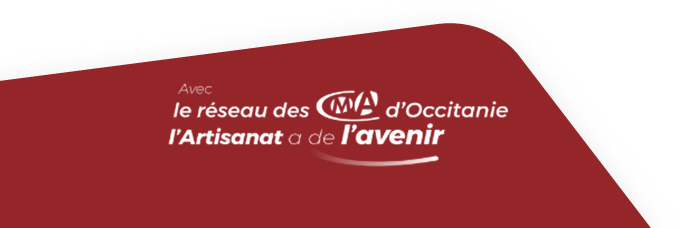 IDENTIFICATION BAC PRO Technicien Menuisier AgenceurOBJECTIFSÀ l’issue de la formation, le stagiaire ou l’apprenant est en capacité de :Préparer le processus de réalisation d’un ouvrage à partir du dossier architectural, des concepts et normes de la menuiserie et de l’agencement et des contraintes de l’entrepriseFabriquer du mobilier en bois, des matériaux pour l'extérieur ou l'intérieur (portes, fenêtres, escaliers, etc.) et des matériaux pour l'agencement (parquet, rangements)Réaliser les ouvrages selon les techniques et procédés courants de fabrication et de mise en œuvre de la menuiserie et de l’agencementPréparer et gérer les différentes étapes de réalisation d'un ouvrage et organiser le chantier en se chargeant d'établir des devis, les commandes, les facturationsPublic  Accessible à tous à partir de 16 ans ( 15 ans sous conditions)  PrérequisTitulaire d’un CAP Constructeur bois ou Menuisier/fabricant / Niveau Seconde Générale ou TechnologiqueModalité d ’admission et Délais d’accèsPour tous : Formation en présentiel et en distancielRéunion d’information collective, test de positionnement et/ou entretien individuel.En apprentissage : signature d’un contrat d’apprentissage et intégration tout au long de l’année  Délais d’accès : sous 5 jours Hors apprentissage : de 1 à 4 mois selon le financementDuréeDe 675 h à 1 350 hTarifPrise en charge complete pour un contrat d’apprentissage Prise en charge partielle ou totale pour tout autre dispositif  selon la situation et le statut du candidat : 14 € / heure de formation (proposition d’un parcours Personnalisé)  CONTENUDomaine Professionnel Analyse technique d'un ouvrageDécoder et analyser les données de définitionChoisir et adapter des solutions techniquesÉtablir les plans et les tracés d’exécution d’un ouvrageEtablir les quantitatifs de matériaux et de composantsPréparation d'une fabrication et d'une mise en œuvre sur chantierDécoder et analyser les données opératoiresDécoder et analyser les données de gestionÉtablir le processus de fabrication, de dépose et de poseÉtablir les documents de suivi de réalisationRéalisation et suivi des ouvrages en entrepriseAnimer une équipeAnimer les actions qualité et sécuritéCommuniquer avec les différents partenairesRendre compte d'une activitéFabrication d'un ouvrageOrganiser et mettre en sécurité les postes de travailPréparer les matériaux, les quincailleries et les accessoiresInstaller et régler les outillagesConduire les opérations d’usinage : machines conventionnelles, P.N., C.N.Conduire les opérations de mise en forme et de placageConduire les opérations de montage et de finitionMaintenir en état, les matériels, les équipements et les outillagesMise en œuvre d'un ouvrage sur chantierRelever et réceptionner une situation de chantierOrganiser et mettre en sécurité la zone d’interventionContrôler la conformité des supports et des ouvragesImplanter, distribuer les ouvragesPréparer, adapter, ajuster les ouvragesConduire les opérations de pose sur chantierInstaller les équipements techniques, les accessoiresAssurer les opérations de finition périphériques à l’ouvrageGérer la dépose des ouvrages et l’environnement du chantierAssurer la maintenance périodique des ouvragesDomaine Enseignement Général Français Histoire Géographie / Enseignement Civique et Moral Langues : anglais ou espagnolMathématiques - Sciences physiques et chimiquesEducation physique et sportive Arts appliqués et cultures artistiques Moyens pédagogiquesMoyens matériels : un atelier menuiserie, salle de cours, laboratoire de langue, salle informatique, tableau interactif, centre de ressources, laboratoire de fabrication, un FAB LAB atelier numérique. Moyens pédagogiques : équipe de formateurs pluridisciplinaires, délivrance d’un livret d’apprentissage, suivi de la formation avec accès internet sur Net YPAREO et MOODLE pour les maîtres d’apprentissage et les familles/tuteur, visite d’entreprise, rencontre parents / formateurs : 1 fois par an.Évaluation  Examen ponctuel en fonction des publicsQualification et Certificateur Baccalauréat Professionnel diplôme de NIVEAU IV. Certificateur : Ministère Education Nationale et de la JeunesseCode RNCP 37917 du 27/07/2023 https://www.francecompetences.fr/recherche/rncp/37917/Attestation de compétences Remise en fin de formation.Poursuite de parcours  Pack « créateur » pour création d’entrepriseBTS Développement et réalisations BoisLieu  Centre de Formation aux Métiers de l’Ariège, 2 Rue jean moulin, 09000 Foix.AccessibilitéLe Centre de Formation aux Métiers accueille les personnes en situation de handicap.Référent Handicap – Patrick ATTARD – 05 34 09 88 14 – p.attard@cma-ariege.frContact  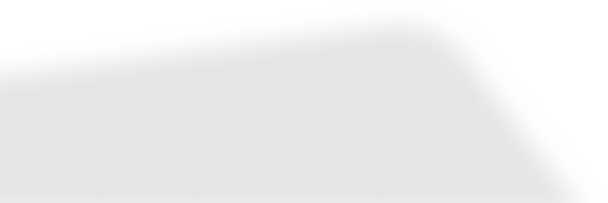 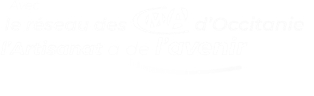 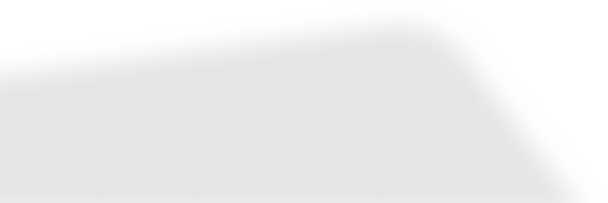 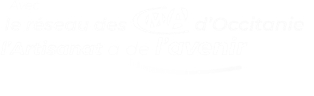 Apprentissage : Sylvie Tessier, Conseillère CAD, 05 34 09 88 00, s.tessier@cma-ariege.frReconversion Adultes : Elodie GOMEZ, 05 34 09 88 06 e.gomez@cm-ariege.fr 